FAKULTNÍ THOMAYEROVA NEMOCNICEVÍDEŇSKÁ 800140 59 PRAHA 4 - KRČAdresát: PRAGOCLIMA spol. s r.o. U Trati 3134/36a 100 00  Praha 10Připravil, podpisInvestice:Provoz:        XOBJEDNÁVKA Č.               00674/017/2021Středisko: 00674Datum vystavení:               05/05/2021Dodací lhůta:                      15/06/2021Dopravní dispozice:Pavilon B1Vyřizuje/telefon:Bankovní spojení: ČNB 20001-36831041/0710Věc, popis:Havarijní výměna klimatizační jednotky v prostorách oční ambulance – sálek v pavilonu B1. Stávající zařízení neopravitelné – dochází k opakovaným únikům chladiva. Klimatizační jednotka bude nahrazena zařízením stejných parametrů. PL 13/2021.Kontaktní osoba(y)/telefon:ZKO: 371 97 000    IČO: 00064 190     DIČ: CZ00064190Cena bez DPH:         92.386,00 KčNa faktuře uvádějte vždy číslo objednávky a splatnost faktur 60 dní+60 dní bez penalizace. .Fakturu vystaví dodavatel do 7 pracovních dní a zašle ve dvojím vyhotovení na adresu odběratele.Prohlášení dodavatele: S obsahem objednávky souhlasím a objednávku přijímám.Datum: ________ 18.05.2021 __________________Za dodavatele, podpis, razítko: __________________________________________SchválilSchválilSchválil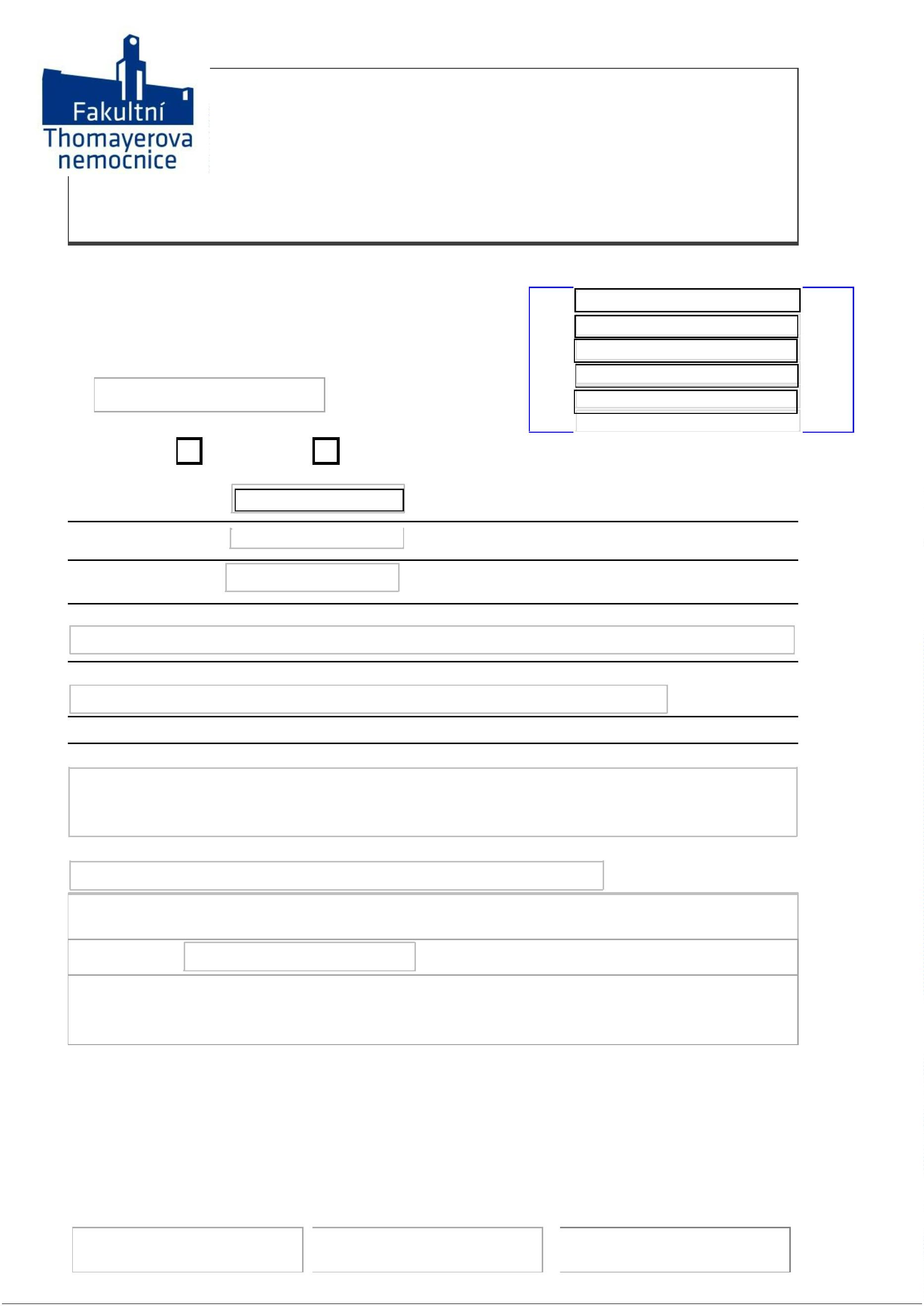 